Table S1: Case studies species and the environmental parameters used in the habitat suitability model (elevation and habitat preferences). Table S2: Case studies species and the biological parameters used in the habitat suitability model. The data was collected from a literature review and in which we based the individual area requirement and the daily path length. IAR=individual area requirement (km2); M/S= movement/season (m); dlp=daily path length. Home range is different for each species (for A. adalberti based on home range size of a breeding couple; for B. arachnoides and H. suspectum IAR was based on the female home range size because for these species, females establish territories while males move among flocks; for S. harrisii IAR was based on female home range because male and female does not take care of offspring together and, therefore, live alone; for E. flavifrons was based on flock home range size.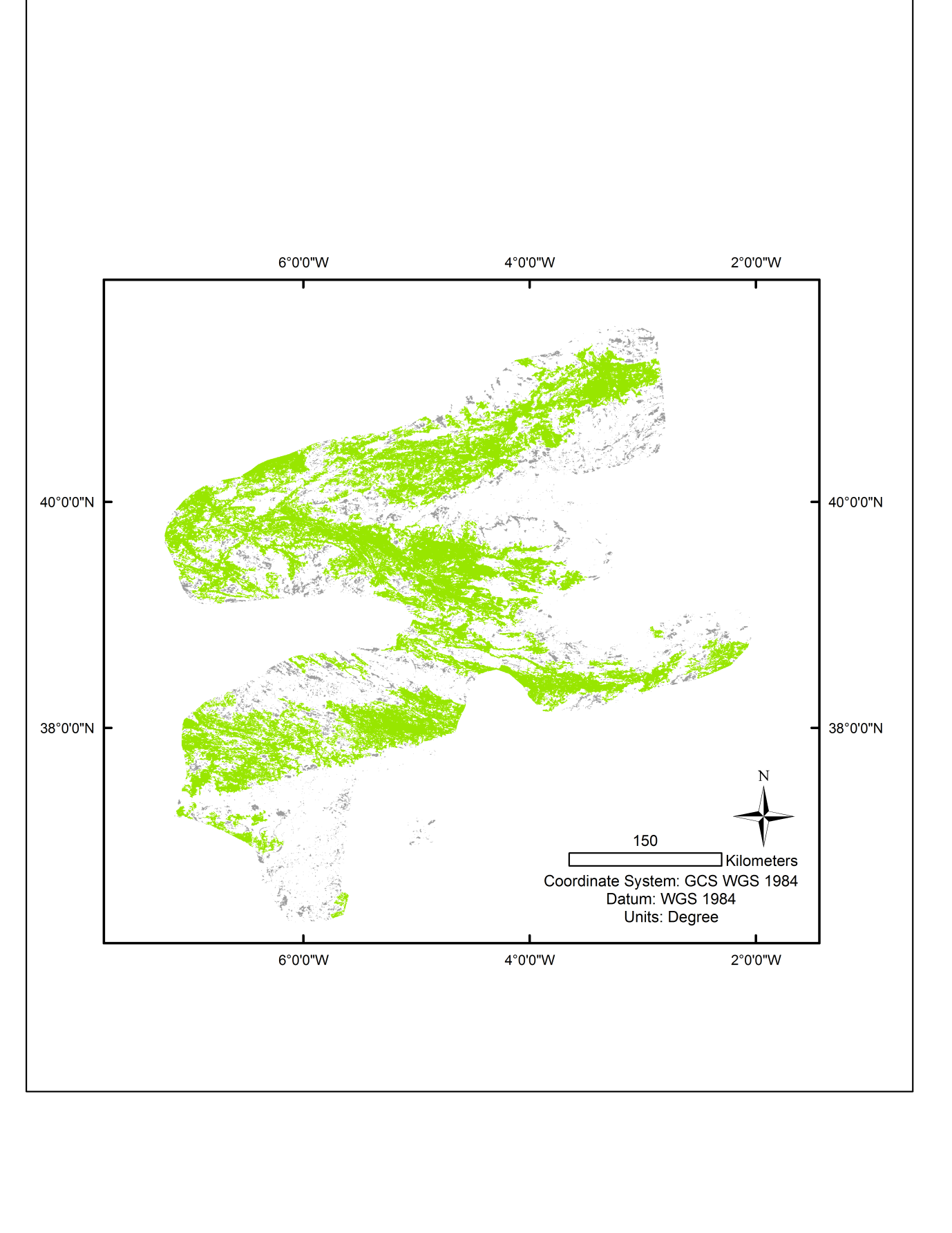 Figure S1: A. adalberti landscape showing habitat patches at minimum carrying capacity (lime green) determined by Ecologically Scaled Landscape Index for carrying capacity (ESLIk). The patches in gray have no minimum area and are isolated according A. adalberti Ecologically Scaled Landscape Index for functional connectivity. The landscape was drown through deductive habitat suitability model on geographical range available at IUCN web site (IUCN 2012).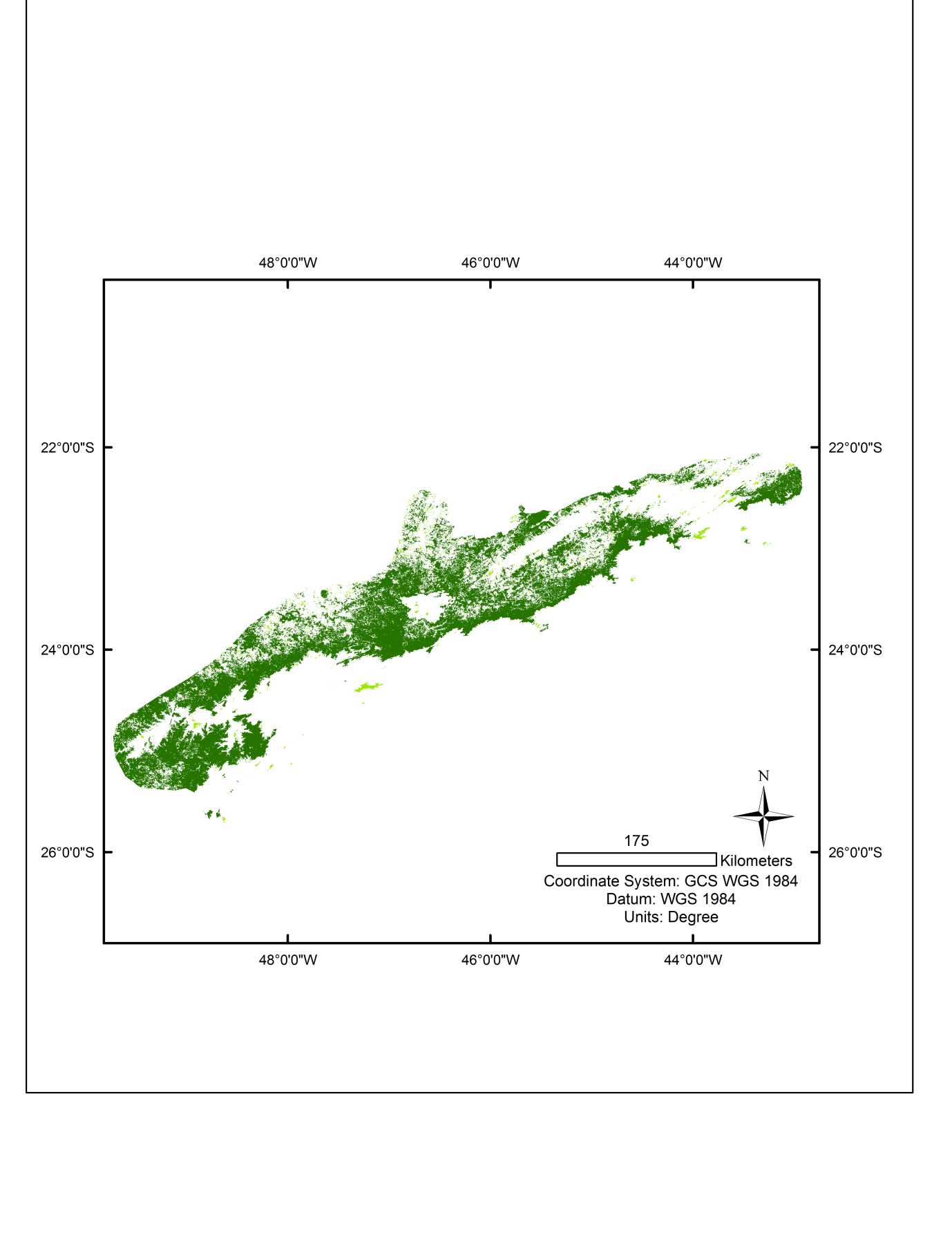 Figure S2: B. arachnoides landscape showing habitat patches at minimum carrying capacity (lime green) determined by Ecologically Scaled Landscape Index for carrying capacity (ESLIk) and habitat patches at minimum carrying capacity and functionally connected (fir green) determined by Ecologically Scaled Landscape Index for functional connectivity (ESLIc). There is no patch under minimum area according ESLIk. The landscape was drown through deductive habitat suitability model on geographical range available at IUCN web site (IUCN 2012).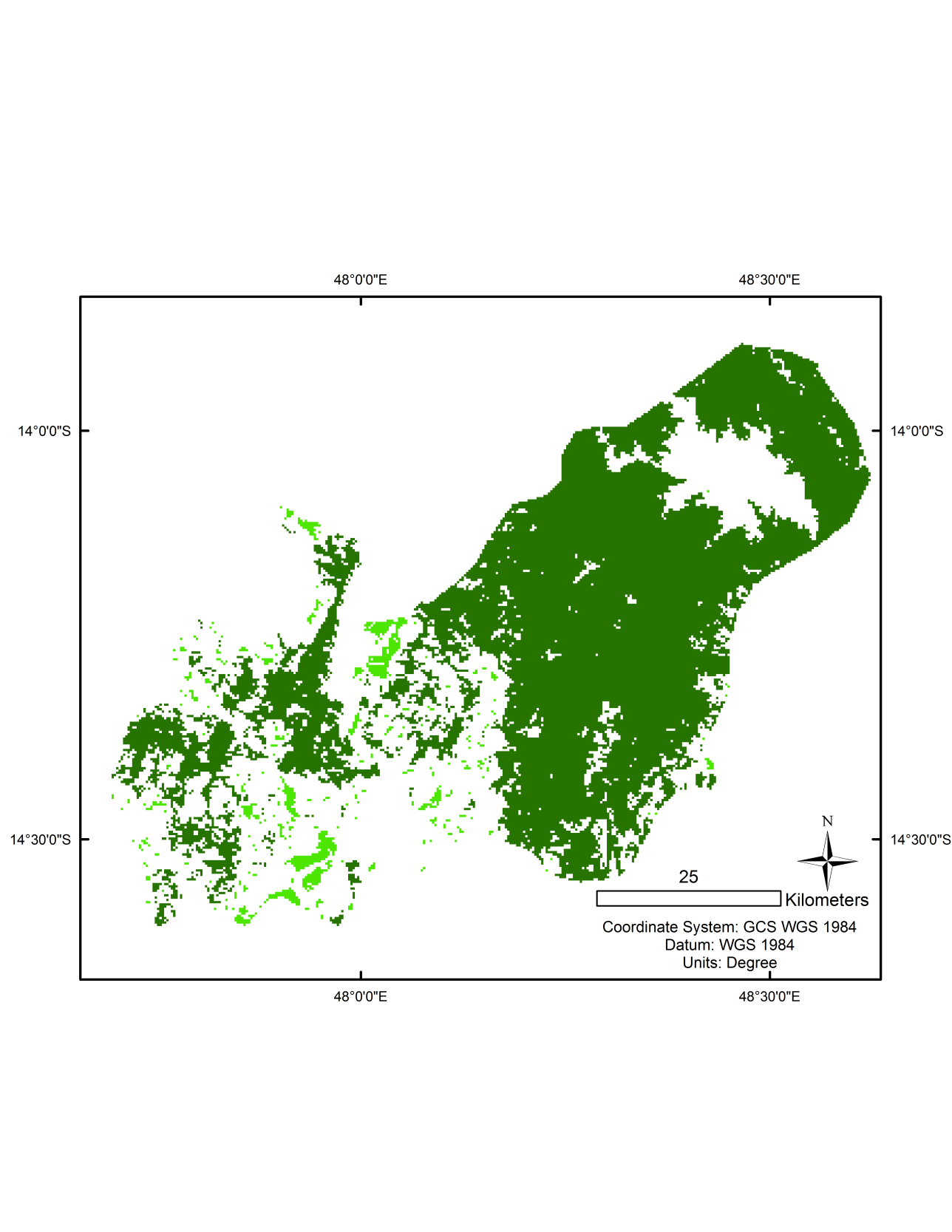 Figure S3: E. flavifrons landscape showing habitat patches at minimum carrying capacity (lime green) determined by Ecologically Scaled Landscape Index for carrying capacity (ESLIk) and habitat patches at minimum carrying capacity and functionally connected (fir green) determined by Ecologically Scaled Landscape Index for functional connectivity (ESLIc). There is no patch under minimum area according ESLIk. The landscape was drown through deductive habitat suitability model on geographical range available at IUCN web site (IUCN 2012).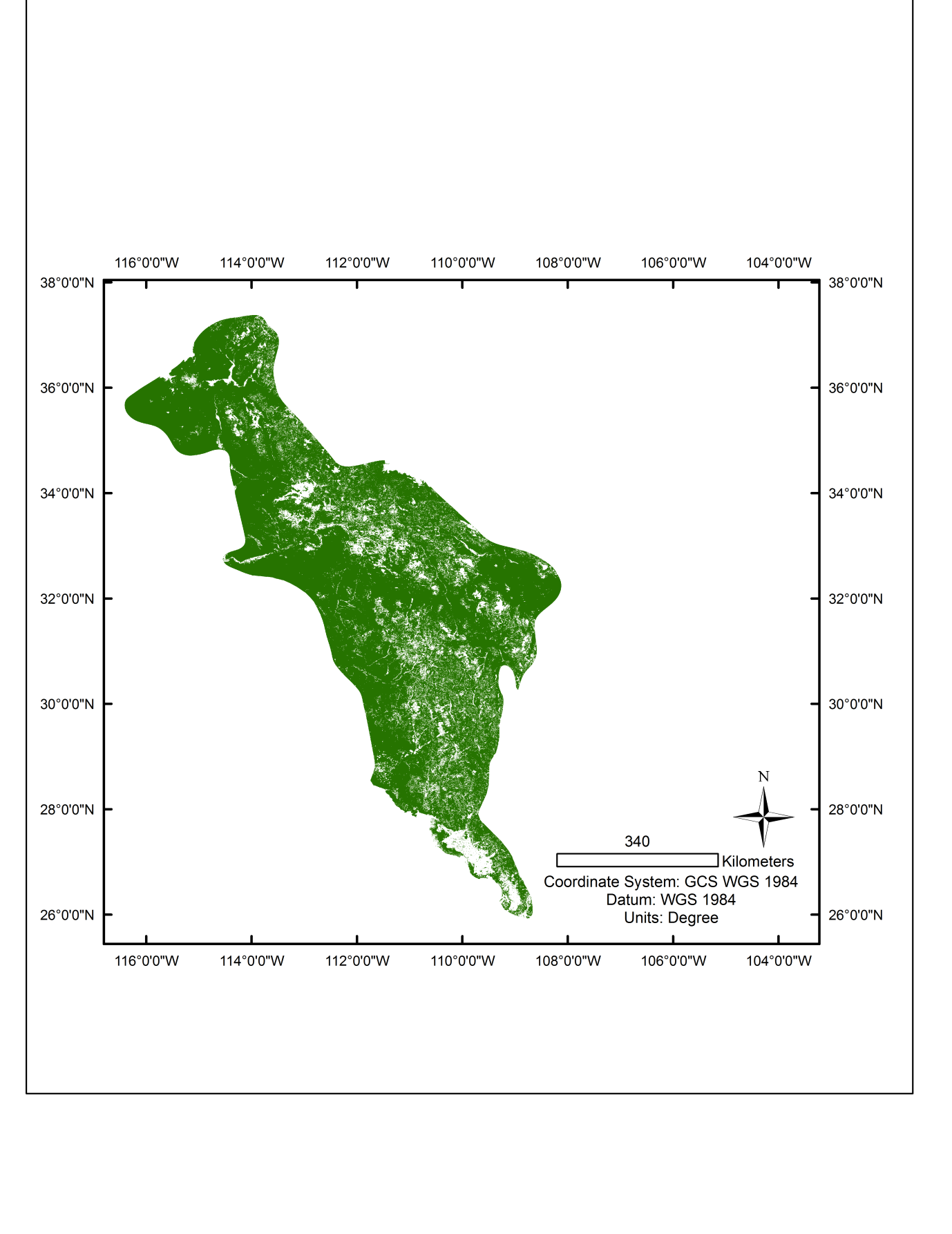 Figure S4: H. suspectum landscape showing habitat patches at minimum carrying capacity determined by Ecologically Scaled Landscape Index for carrying capacity (ESLIk) and functionally connected (fir green) determined by Ecologically Scaled Landscape Index for functional connectivity (ESLIc). There is no patch under minimum area according ESLIk neither under minimum functional distance according to ESLIc. The landscape was drown through deductive habitat suitability model on geographical range available at IUCN web site (IUCN 2012).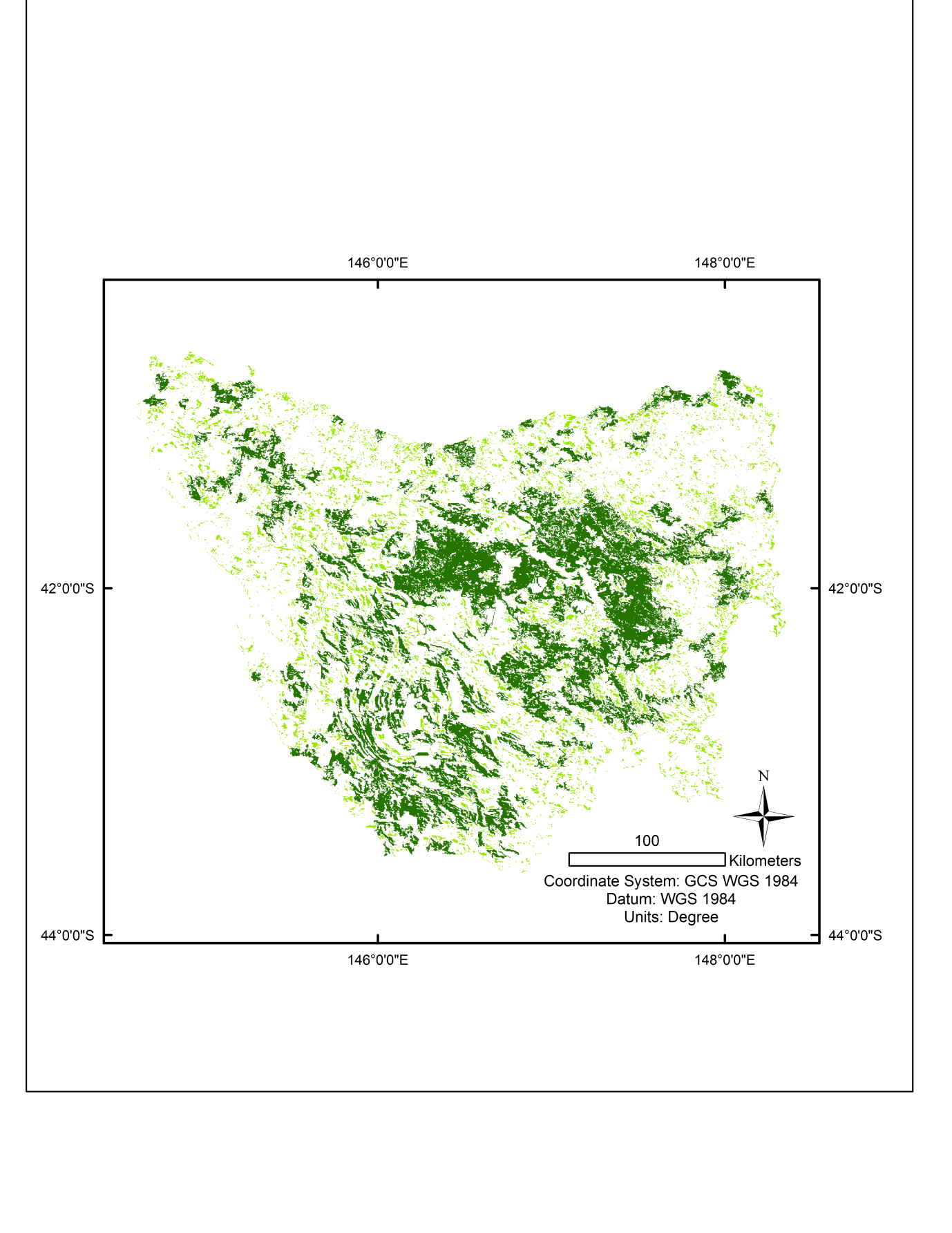 Figure S5: S. harrisii landscape showing habitat patches at functional distance (lime green) determined by Ecologically Scaled Landscape Index for carrying capacity (ESLIk) and habitat patches at minimum carrying capacity and functionally connected (fir green) determined by Ecologically Scaled Landscape Index for functional connectivity (ESLIc). There is no patch under minimum functional distance according ESLIc. The landscape was drown through deductive habitat suitability model on geographical range available at IUCN web site (IUCN 2012).specieshabitat (land use classes)elevation (m)Aquila adalberti40; 50; 60; 70; 90; 100; 110; 120; 130; 140; 160; 170; 180;0 – all the highest peaksBrachyteles arachnoides40; 50; 60; 70; 90; 100; 110; 120; 130; 140; 160; 170; 180;600 – 1,800Eulemur flavifrons11;14;20;30;40; 50; 60; 70; 90; 100; 110; 130; 160; 170; 180;0 – 1,200Heloderma suspectum40; 50; 60; 70; 90; 100; 110; 120; 130; 140; 150; 160; 170; 180; 200;0 – 1,950Sarcophilus harrisii11; 14; 20; 30;  60; 70; 100; 110; 120; 160; 170; 180;0 – all the highest peaks of TasmaniaSpeciesHome range (km2)M/S (m)Season (days)dlp (m)αSourceA. adalberti52.0013800010951260.0097(Ferrer 1993, Ferrer et al. 2004, González et al. 2006)B. arachnoides0.0463016300.0027(Milton 1984, Strier 1987)E. flavifrons0.0564516450.0034(Schwitzer et al. 2007, Volampeno et al. 2011)H. suspectum0.062100.032130.0389(Jones 1983, Beck 1990)S. harrisii13.308600186000.0010(Guiler 1970, Pemberton 1990)